Unit 3 Lesson 17: Center Day 3WU Number Talk: Subtract from a Multiple of 10 (Warm up)Student Task StatementFind the value of each expression mentally.1 Introduce Creating Line Plots, Inches and CentimetersStudent Task Statement2 Centers: Choice TimeStudent Task StatementChoose a center.Estimate and Measure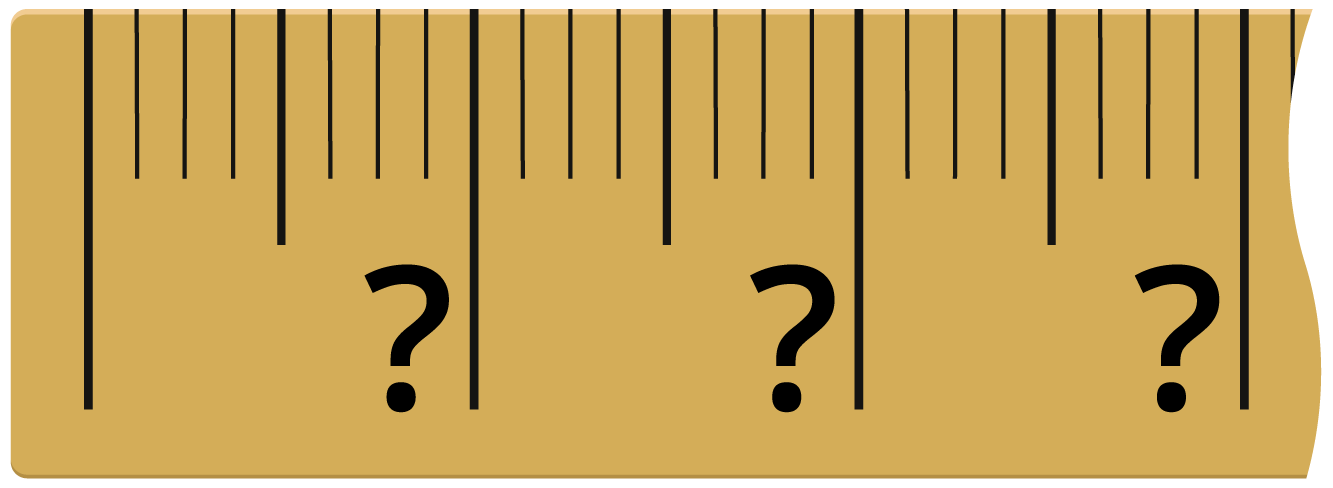 Number Puzzles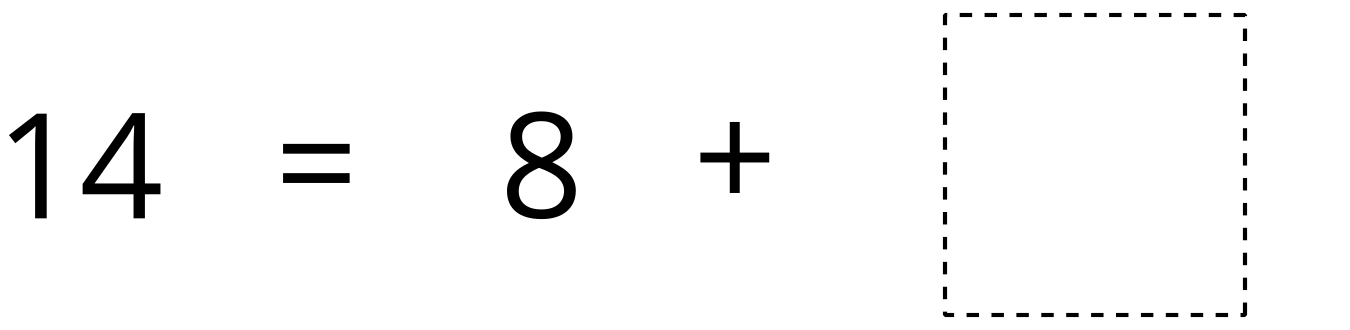 Target Measurements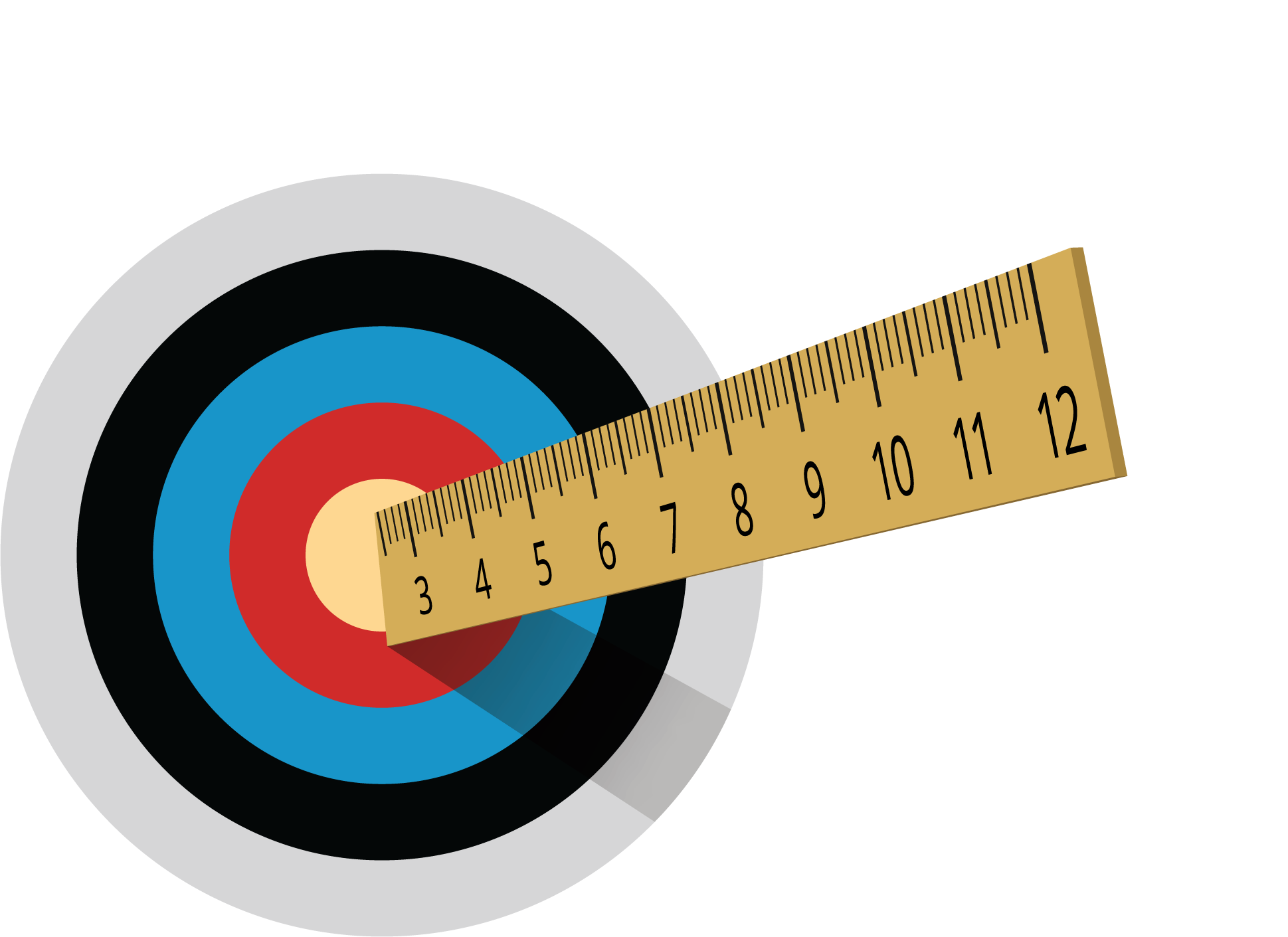 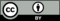 © CC BY 2021 Illustrative Mathematics®